InvoiceLife Care Group of HospitalsSteven J. Corwin www.lifecaregroup.com  New York Metropolitan Area NYUSA 7894654654contact@lifecaregroup.comJubilee InsuranceAttn: Mr. Judith B. Anderson 125-15th Street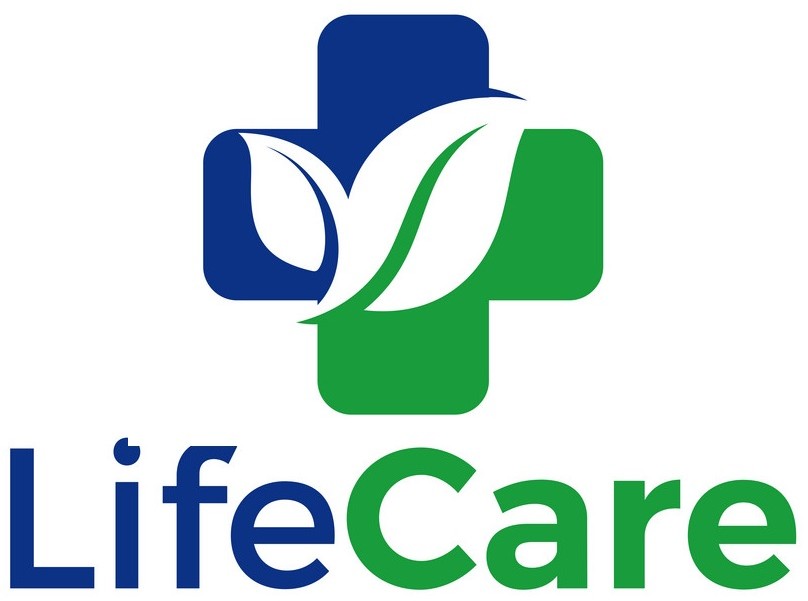 Invoice No 325-4521New York USAInvoice Date: Due Date:01/08/202201/22/2022Subtotal:	2500.00Tax:	%Discount:	%Total:	2500.00IDDescriptionQuantityPrice01Treatment of CABG, mem12500